Arbeitsbereich: Arbeitsplatz/Tätigkeiten: Arbeitsbereich: Arbeitsplatz/Tätigkeiten: Arbeitsbereich: Arbeitsplatz/Tätigkeiten: Betriebsanweisunggem. § 14 GefStoffV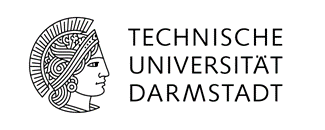 GefahrstoffbezeichnungGefahrstoffbezeichnungGefahrstoffbezeichnungGefahrstoffbezeichnungGefahrstoffbezeichnungGefahrstoffbezeichnungGefahrstoffbezeichnungGefahrstoffbezeichnungGefahrstoffbezeichnungCyanideCyanideCyanideCyanideCyanideCyanideCyanideCyanideCyanideGefahren für Mensch und UmweltGefahren für Mensch und UmweltGefahren für Mensch und UmweltGefahren für Mensch und UmweltGefahren für Mensch und UmweltGefahren für Mensch und UmweltGefahren für Mensch und UmweltGefahren für Mensch und UmweltGefahren für Mensch und Umwelt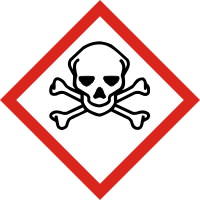 Lebensgefahr bei Verschlucken, Hautkontakt oder Einatmen.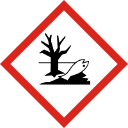 Schädigt die Organe (Schilddrüse) bei längerer oder wiederholter Exposition. Sehr giftig für Wasserorganismen, mit langfristiger Wirkung.Entwickelt bei Berührung mit Säure sehr giftige Gase.Lebensgefahr bei Verschlucken, Hautkontakt oder Einatmen.Schädigt die Organe (Schilddrüse) bei längerer oder wiederholter Exposition. Sehr giftig für Wasserorganismen, mit langfristiger Wirkung.Entwickelt bei Berührung mit Säure sehr giftige Gase.Lebensgefahr bei Verschlucken, Hautkontakt oder Einatmen.Schädigt die Organe (Schilddrüse) bei längerer oder wiederholter Exposition. Sehr giftig für Wasserorganismen, mit langfristiger Wirkung.Entwickelt bei Berührung mit Säure sehr giftige Gase.Lebensgefahr bei Verschlucken, Hautkontakt oder Einatmen.Schädigt die Organe (Schilddrüse) bei längerer oder wiederholter Exposition. Sehr giftig für Wasserorganismen, mit langfristiger Wirkung.Entwickelt bei Berührung mit Säure sehr giftige Gase.Lebensgefahr bei Verschlucken, Hautkontakt oder Einatmen.Schädigt die Organe (Schilddrüse) bei längerer oder wiederholter Exposition. Sehr giftig für Wasserorganismen, mit langfristiger Wirkung.Entwickelt bei Berührung mit Säure sehr giftige Gase.Lebensgefahr bei Verschlucken, Hautkontakt oder Einatmen.Schädigt die Organe (Schilddrüse) bei längerer oder wiederholter Exposition. Sehr giftig für Wasserorganismen, mit langfristiger Wirkung.Entwickelt bei Berührung mit Säure sehr giftige Gase.Lebensgefahr bei Verschlucken, Hautkontakt oder Einatmen.Schädigt die Organe (Schilddrüse) bei längerer oder wiederholter Exposition. Sehr giftig für Wasserorganismen, mit langfristiger Wirkung.Entwickelt bei Berührung mit Säure sehr giftige Gase.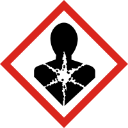 Schutzmaßnahmen und VerhaltensregelnSchutzmaßnahmen und VerhaltensregelnSchutzmaßnahmen und VerhaltensregelnSchutzmaßnahmen und VerhaltensregelnSchutzmaßnahmen und VerhaltensregelnSchutzmaßnahmen und VerhaltensregelnSchutzmaßnahmen und VerhaltensregelnSchutzmaßnahmen und VerhaltensregelnSchutzmaßnahmen und Verhaltensregeln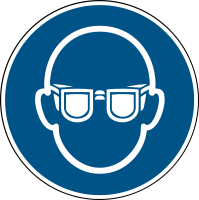 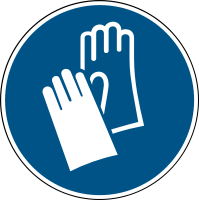 Freisetzung in die Umwelt vermeiden.Schutzhandschuhe (Latex- oder Neopren- Schutzhandschuhe dienen nur als kurzfristiger Spritz- bzw. Staubschutz).Schutzbrille und Schutzkleidung tragen. Behälter dicht geschlossen haltenTrocken, an gut belüftetem Ort lagern, nur für Sachkundige zugänglich. Cyanid- und Säurelösungen sicher getrennt halten.Nur unter dem Abzug arbeitenFreisetzung in die Umwelt vermeiden.Schutzhandschuhe (Latex- oder Neopren- Schutzhandschuhe dienen nur als kurzfristiger Spritz- bzw. Staubschutz).Schutzbrille und Schutzkleidung tragen. Behälter dicht geschlossen haltenTrocken, an gut belüftetem Ort lagern, nur für Sachkundige zugänglich. Cyanid- und Säurelösungen sicher getrennt halten.Nur unter dem Abzug arbeitenFreisetzung in die Umwelt vermeiden.Schutzhandschuhe (Latex- oder Neopren- Schutzhandschuhe dienen nur als kurzfristiger Spritz- bzw. Staubschutz).Schutzbrille und Schutzkleidung tragen. Behälter dicht geschlossen haltenTrocken, an gut belüftetem Ort lagern, nur für Sachkundige zugänglich. Cyanid- und Säurelösungen sicher getrennt halten.Nur unter dem Abzug arbeitenFreisetzung in die Umwelt vermeiden.Schutzhandschuhe (Latex- oder Neopren- Schutzhandschuhe dienen nur als kurzfristiger Spritz- bzw. Staubschutz).Schutzbrille und Schutzkleidung tragen. Behälter dicht geschlossen haltenTrocken, an gut belüftetem Ort lagern, nur für Sachkundige zugänglich. Cyanid- und Säurelösungen sicher getrennt halten.Nur unter dem Abzug arbeitenFreisetzung in die Umwelt vermeiden.Schutzhandschuhe (Latex- oder Neopren- Schutzhandschuhe dienen nur als kurzfristiger Spritz- bzw. Staubschutz).Schutzbrille und Schutzkleidung tragen. Behälter dicht geschlossen haltenTrocken, an gut belüftetem Ort lagern, nur für Sachkundige zugänglich. Cyanid- und Säurelösungen sicher getrennt halten.Nur unter dem Abzug arbeitenFreisetzung in die Umwelt vermeiden.Schutzhandschuhe (Latex- oder Neopren- Schutzhandschuhe dienen nur als kurzfristiger Spritz- bzw. Staubschutz).Schutzbrille und Schutzkleidung tragen. Behälter dicht geschlossen haltenTrocken, an gut belüftetem Ort lagern, nur für Sachkundige zugänglich. Cyanid- und Säurelösungen sicher getrennt halten.Nur unter dem Abzug arbeiten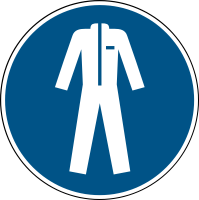                                Verhalten im Gefahrenfall                               Verhalten im Gefahrenfall                               Verhalten im Gefahrenfall                               Verhalten im Gefahrenfall                               Verhalten im Gefahrenfall                               Verhalten im GefahrenfallNotruf: 112Notruf: 112Notruf: 112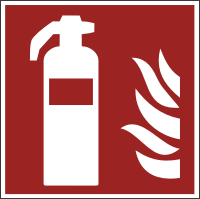 Verschüttete Festsubstanz vorsichtig trocken aufnehmen (entspr. Schutzausrüstung benutzen). Bei freiwerdenden Gasen sofort Labor räumen!Brandbekämpfung: Löschmaßnahmen auf die Umgebung abstimmen. Pulver, trockener Sand, kein Wasser oder Schaum einsetzen!Natriumcyanid brennt selbst nicht. Bei Brand können gefährliche Gase entstehen, Raum sofort verlassen, Nachbarbereiche warnen und Feuerwehr rufen! Zur Brandbekämpfung umluftunabhängiges Atemschutzgerät und ggf. Chemieschutzanzug erforderlich.Besondere vom Stoff oder Gemisch ausgehende Gefahren: Nicht brennbar. Durch Umgebungsbrand Entstehung gefährlicher Dämpfe möglich. Im Brandfall kann Folgendes freigesetzt werden: Cyanwasserstoff (Blausäure). Vorsicht! Bei Kontakt mit Wasser entsteht: Cyanwasserstoff (Blausäure)Verschüttete Festsubstanz vorsichtig trocken aufnehmen (entspr. Schutzausrüstung benutzen). Bei freiwerdenden Gasen sofort Labor räumen!Brandbekämpfung: Löschmaßnahmen auf die Umgebung abstimmen. Pulver, trockener Sand, kein Wasser oder Schaum einsetzen!Natriumcyanid brennt selbst nicht. Bei Brand können gefährliche Gase entstehen, Raum sofort verlassen, Nachbarbereiche warnen und Feuerwehr rufen! Zur Brandbekämpfung umluftunabhängiges Atemschutzgerät und ggf. Chemieschutzanzug erforderlich.Besondere vom Stoff oder Gemisch ausgehende Gefahren: Nicht brennbar. Durch Umgebungsbrand Entstehung gefährlicher Dämpfe möglich. Im Brandfall kann Folgendes freigesetzt werden: Cyanwasserstoff (Blausäure). Vorsicht! Bei Kontakt mit Wasser entsteht: Cyanwasserstoff (Blausäure)Verschüttete Festsubstanz vorsichtig trocken aufnehmen (entspr. Schutzausrüstung benutzen). Bei freiwerdenden Gasen sofort Labor räumen!Brandbekämpfung: Löschmaßnahmen auf die Umgebung abstimmen. Pulver, trockener Sand, kein Wasser oder Schaum einsetzen!Natriumcyanid brennt selbst nicht. Bei Brand können gefährliche Gase entstehen, Raum sofort verlassen, Nachbarbereiche warnen und Feuerwehr rufen! Zur Brandbekämpfung umluftunabhängiges Atemschutzgerät und ggf. Chemieschutzanzug erforderlich.Besondere vom Stoff oder Gemisch ausgehende Gefahren: Nicht brennbar. Durch Umgebungsbrand Entstehung gefährlicher Dämpfe möglich. Im Brandfall kann Folgendes freigesetzt werden: Cyanwasserstoff (Blausäure). Vorsicht! Bei Kontakt mit Wasser entsteht: Cyanwasserstoff (Blausäure)Verschüttete Festsubstanz vorsichtig trocken aufnehmen (entspr. Schutzausrüstung benutzen). Bei freiwerdenden Gasen sofort Labor räumen!Brandbekämpfung: Löschmaßnahmen auf die Umgebung abstimmen. Pulver, trockener Sand, kein Wasser oder Schaum einsetzen!Natriumcyanid brennt selbst nicht. Bei Brand können gefährliche Gase entstehen, Raum sofort verlassen, Nachbarbereiche warnen und Feuerwehr rufen! Zur Brandbekämpfung umluftunabhängiges Atemschutzgerät und ggf. Chemieschutzanzug erforderlich.Besondere vom Stoff oder Gemisch ausgehende Gefahren: Nicht brennbar. Durch Umgebungsbrand Entstehung gefährlicher Dämpfe möglich. Im Brandfall kann Folgendes freigesetzt werden: Cyanwasserstoff (Blausäure). Vorsicht! Bei Kontakt mit Wasser entsteht: Cyanwasserstoff (Blausäure)Verschüttete Festsubstanz vorsichtig trocken aufnehmen (entspr. Schutzausrüstung benutzen). Bei freiwerdenden Gasen sofort Labor räumen!Brandbekämpfung: Löschmaßnahmen auf die Umgebung abstimmen. Pulver, trockener Sand, kein Wasser oder Schaum einsetzen!Natriumcyanid brennt selbst nicht. Bei Brand können gefährliche Gase entstehen, Raum sofort verlassen, Nachbarbereiche warnen und Feuerwehr rufen! Zur Brandbekämpfung umluftunabhängiges Atemschutzgerät und ggf. Chemieschutzanzug erforderlich.Besondere vom Stoff oder Gemisch ausgehende Gefahren: Nicht brennbar. Durch Umgebungsbrand Entstehung gefährlicher Dämpfe möglich. Im Brandfall kann Folgendes freigesetzt werden: Cyanwasserstoff (Blausäure). Vorsicht! Bei Kontakt mit Wasser entsteht: Cyanwasserstoff (Blausäure)Verschüttete Festsubstanz vorsichtig trocken aufnehmen (entspr. Schutzausrüstung benutzen). Bei freiwerdenden Gasen sofort Labor räumen!Brandbekämpfung: Löschmaßnahmen auf die Umgebung abstimmen. Pulver, trockener Sand, kein Wasser oder Schaum einsetzen!Natriumcyanid brennt selbst nicht. Bei Brand können gefährliche Gase entstehen, Raum sofort verlassen, Nachbarbereiche warnen und Feuerwehr rufen! Zur Brandbekämpfung umluftunabhängiges Atemschutzgerät und ggf. Chemieschutzanzug erforderlich.Besondere vom Stoff oder Gemisch ausgehende Gefahren: Nicht brennbar. Durch Umgebungsbrand Entstehung gefährlicher Dämpfe möglich. Im Brandfall kann Folgendes freigesetzt werden: Cyanwasserstoff (Blausäure). Vorsicht! Bei Kontakt mit Wasser entsteht: Cyanwasserstoff (Blausäure)Verschüttete Festsubstanz vorsichtig trocken aufnehmen (entspr. Schutzausrüstung benutzen). Bei freiwerdenden Gasen sofort Labor räumen!Brandbekämpfung: Löschmaßnahmen auf die Umgebung abstimmen. Pulver, trockener Sand, kein Wasser oder Schaum einsetzen!Natriumcyanid brennt selbst nicht. Bei Brand können gefährliche Gase entstehen, Raum sofort verlassen, Nachbarbereiche warnen und Feuerwehr rufen! Zur Brandbekämpfung umluftunabhängiges Atemschutzgerät und ggf. Chemieschutzanzug erforderlich.Besondere vom Stoff oder Gemisch ausgehende Gefahren: Nicht brennbar. Durch Umgebungsbrand Entstehung gefährlicher Dämpfe möglich. Im Brandfall kann Folgendes freigesetzt werden: Cyanwasserstoff (Blausäure). Vorsicht! Bei Kontakt mit Wasser entsteht: Cyanwasserstoff (Blausäure)Verschüttete Festsubstanz vorsichtig trocken aufnehmen (entspr. Schutzausrüstung benutzen). Bei freiwerdenden Gasen sofort Labor räumen!Brandbekämpfung: Löschmaßnahmen auf die Umgebung abstimmen. Pulver, trockener Sand, kein Wasser oder Schaum einsetzen!Natriumcyanid brennt selbst nicht. Bei Brand können gefährliche Gase entstehen, Raum sofort verlassen, Nachbarbereiche warnen und Feuerwehr rufen! Zur Brandbekämpfung umluftunabhängiges Atemschutzgerät und ggf. Chemieschutzanzug erforderlich.Besondere vom Stoff oder Gemisch ausgehende Gefahren: Nicht brennbar. Durch Umgebungsbrand Entstehung gefährlicher Dämpfe möglich. Im Brandfall kann Folgendes freigesetzt werden: Cyanwasserstoff (Blausäure). Vorsicht! Bei Kontakt mit Wasser entsteht: Cyanwasserstoff (Blausäure)                            Erste Hilfe                            Erste Hilfe                            Erste Hilfe                            Erste Hilfe                            Erste Hilfe                            Erste HilfeNotruf: 112Notruf: 112Notruf: 112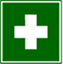 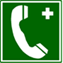 Bei allen Erste-Hilfe-Maßnahmen Selbstschutz beachten!Nach Verschlucke: Wasser trinken lassen (maximal 2 Trinkgläser). Sofort Arzt hinzuziehen. Nur in Ausnahmefällen, wenn innerhalb einer Stunde keine ärztliche Versorgung möglich ist, Erbrechen auslösen (nur bei wachen, nicht bewusstseingetrübten Personen).Nach Augenkontakt: Mit reichlich Wasser spülen. Vorhandene Kontaktlinsen entfernen. Weiter spülen. Sofort ärztliche Hilfe hinzuziehen.Nach Hautkontakt: Alle kontaminierten Kleidungsstücke sofort ausziehen. Haut mit Wasser abwaschen/duschen. Sofort ärztliche Hilfe hinzuziehen.Nach Einatmen: Die Person an die frische Luft bringen und für ungehinderte Atmung sorgen. Sofort ärztliche Hilfe hinzuziehen. Bei Atemstillstand: Gerätebeatmung, ggf. Atemspende mit Maske. Unfallanzeige ausfüllen. Unfall an der Hauptpforte melden, Tel: 44 444.Ersthelfer hinzuziehen, Vorgesetzten informieren, Arzt aufsuchen.ERSTHELFER:        Name:  ............................. Raum: ........................ Tel.: ...............................UNFALLARZT:	Elisabethenstift, Landgraf-Georg-Str. 100,             Tel. Durchwahl: (0) 403-2001, Giftnotruf: (0) 06131-19240Bei allen Erste-Hilfe-Maßnahmen Selbstschutz beachten!Nach Verschlucke: Wasser trinken lassen (maximal 2 Trinkgläser). Sofort Arzt hinzuziehen. Nur in Ausnahmefällen, wenn innerhalb einer Stunde keine ärztliche Versorgung möglich ist, Erbrechen auslösen (nur bei wachen, nicht bewusstseingetrübten Personen).Nach Augenkontakt: Mit reichlich Wasser spülen. Vorhandene Kontaktlinsen entfernen. Weiter spülen. Sofort ärztliche Hilfe hinzuziehen.Nach Hautkontakt: Alle kontaminierten Kleidungsstücke sofort ausziehen. Haut mit Wasser abwaschen/duschen. Sofort ärztliche Hilfe hinzuziehen.Nach Einatmen: Die Person an die frische Luft bringen und für ungehinderte Atmung sorgen. Sofort ärztliche Hilfe hinzuziehen. Bei Atemstillstand: Gerätebeatmung, ggf. Atemspende mit Maske. Unfallanzeige ausfüllen. Unfall an der Hauptpforte melden, Tel: 44 444.Ersthelfer hinzuziehen, Vorgesetzten informieren, Arzt aufsuchen.ERSTHELFER:        Name:  ............................. Raum: ........................ Tel.: ...............................UNFALLARZT:	Elisabethenstift, Landgraf-Georg-Str. 100,             Tel. Durchwahl: (0) 403-2001, Giftnotruf: (0) 06131-19240Bei allen Erste-Hilfe-Maßnahmen Selbstschutz beachten!Nach Verschlucke: Wasser trinken lassen (maximal 2 Trinkgläser). Sofort Arzt hinzuziehen. Nur in Ausnahmefällen, wenn innerhalb einer Stunde keine ärztliche Versorgung möglich ist, Erbrechen auslösen (nur bei wachen, nicht bewusstseingetrübten Personen).Nach Augenkontakt: Mit reichlich Wasser spülen. Vorhandene Kontaktlinsen entfernen. Weiter spülen. Sofort ärztliche Hilfe hinzuziehen.Nach Hautkontakt: Alle kontaminierten Kleidungsstücke sofort ausziehen. Haut mit Wasser abwaschen/duschen. Sofort ärztliche Hilfe hinzuziehen.Nach Einatmen: Die Person an die frische Luft bringen und für ungehinderte Atmung sorgen. Sofort ärztliche Hilfe hinzuziehen. Bei Atemstillstand: Gerätebeatmung, ggf. Atemspende mit Maske. Unfallanzeige ausfüllen. Unfall an der Hauptpforte melden, Tel: 44 444.Ersthelfer hinzuziehen, Vorgesetzten informieren, Arzt aufsuchen.ERSTHELFER:        Name:  ............................. Raum: ........................ Tel.: ...............................UNFALLARZT:	Elisabethenstift, Landgraf-Georg-Str. 100,             Tel. Durchwahl: (0) 403-2001, Giftnotruf: (0) 06131-19240Bei allen Erste-Hilfe-Maßnahmen Selbstschutz beachten!Nach Verschlucke: Wasser trinken lassen (maximal 2 Trinkgläser). Sofort Arzt hinzuziehen. Nur in Ausnahmefällen, wenn innerhalb einer Stunde keine ärztliche Versorgung möglich ist, Erbrechen auslösen (nur bei wachen, nicht bewusstseingetrübten Personen).Nach Augenkontakt: Mit reichlich Wasser spülen. Vorhandene Kontaktlinsen entfernen. Weiter spülen. Sofort ärztliche Hilfe hinzuziehen.Nach Hautkontakt: Alle kontaminierten Kleidungsstücke sofort ausziehen. Haut mit Wasser abwaschen/duschen. Sofort ärztliche Hilfe hinzuziehen.Nach Einatmen: Die Person an die frische Luft bringen und für ungehinderte Atmung sorgen. Sofort ärztliche Hilfe hinzuziehen. Bei Atemstillstand: Gerätebeatmung, ggf. Atemspende mit Maske. Unfallanzeige ausfüllen. Unfall an der Hauptpforte melden, Tel: 44 444.Ersthelfer hinzuziehen, Vorgesetzten informieren, Arzt aufsuchen.ERSTHELFER:        Name:  ............................. Raum: ........................ Tel.: ...............................UNFALLARZT:	Elisabethenstift, Landgraf-Georg-Str. 100,             Tel. Durchwahl: (0) 403-2001, Giftnotruf: (0) 06131-19240Bei allen Erste-Hilfe-Maßnahmen Selbstschutz beachten!Nach Verschlucke: Wasser trinken lassen (maximal 2 Trinkgläser). Sofort Arzt hinzuziehen. Nur in Ausnahmefällen, wenn innerhalb einer Stunde keine ärztliche Versorgung möglich ist, Erbrechen auslösen (nur bei wachen, nicht bewusstseingetrübten Personen).Nach Augenkontakt: Mit reichlich Wasser spülen. Vorhandene Kontaktlinsen entfernen. Weiter spülen. Sofort ärztliche Hilfe hinzuziehen.Nach Hautkontakt: Alle kontaminierten Kleidungsstücke sofort ausziehen. Haut mit Wasser abwaschen/duschen. Sofort ärztliche Hilfe hinzuziehen.Nach Einatmen: Die Person an die frische Luft bringen und für ungehinderte Atmung sorgen. Sofort ärztliche Hilfe hinzuziehen. Bei Atemstillstand: Gerätebeatmung, ggf. Atemspende mit Maske. Unfallanzeige ausfüllen. Unfall an der Hauptpforte melden, Tel: 44 444.Ersthelfer hinzuziehen, Vorgesetzten informieren, Arzt aufsuchen.ERSTHELFER:        Name:  ............................. Raum: ........................ Tel.: ...............................UNFALLARZT:	Elisabethenstift, Landgraf-Georg-Str. 100,             Tel. Durchwahl: (0) 403-2001, Giftnotruf: (0) 06131-19240Bei allen Erste-Hilfe-Maßnahmen Selbstschutz beachten!Nach Verschlucke: Wasser trinken lassen (maximal 2 Trinkgläser). Sofort Arzt hinzuziehen. Nur in Ausnahmefällen, wenn innerhalb einer Stunde keine ärztliche Versorgung möglich ist, Erbrechen auslösen (nur bei wachen, nicht bewusstseingetrübten Personen).Nach Augenkontakt: Mit reichlich Wasser spülen. Vorhandene Kontaktlinsen entfernen. Weiter spülen. Sofort ärztliche Hilfe hinzuziehen.Nach Hautkontakt: Alle kontaminierten Kleidungsstücke sofort ausziehen. Haut mit Wasser abwaschen/duschen. Sofort ärztliche Hilfe hinzuziehen.Nach Einatmen: Die Person an die frische Luft bringen und für ungehinderte Atmung sorgen. Sofort ärztliche Hilfe hinzuziehen. Bei Atemstillstand: Gerätebeatmung, ggf. Atemspende mit Maske. Unfallanzeige ausfüllen. Unfall an der Hauptpforte melden, Tel: 44 444.Ersthelfer hinzuziehen, Vorgesetzten informieren, Arzt aufsuchen.ERSTHELFER:        Name:  ............................. Raum: ........................ Tel.: ...............................UNFALLARZT:	Elisabethenstift, Landgraf-Georg-Str. 100,             Tel. Durchwahl: (0) 403-2001, Giftnotruf: (0) 06131-19240Bei allen Erste-Hilfe-Maßnahmen Selbstschutz beachten!Nach Verschlucke: Wasser trinken lassen (maximal 2 Trinkgläser). Sofort Arzt hinzuziehen. Nur in Ausnahmefällen, wenn innerhalb einer Stunde keine ärztliche Versorgung möglich ist, Erbrechen auslösen (nur bei wachen, nicht bewusstseingetrübten Personen).Nach Augenkontakt: Mit reichlich Wasser spülen. Vorhandene Kontaktlinsen entfernen. Weiter spülen. Sofort ärztliche Hilfe hinzuziehen.Nach Hautkontakt: Alle kontaminierten Kleidungsstücke sofort ausziehen. Haut mit Wasser abwaschen/duschen. Sofort ärztliche Hilfe hinzuziehen.Nach Einatmen: Die Person an die frische Luft bringen und für ungehinderte Atmung sorgen. Sofort ärztliche Hilfe hinzuziehen. Bei Atemstillstand: Gerätebeatmung, ggf. Atemspende mit Maske. Unfallanzeige ausfüllen. Unfall an der Hauptpforte melden, Tel: 44 444.Ersthelfer hinzuziehen, Vorgesetzten informieren, Arzt aufsuchen.ERSTHELFER:        Name:  ............................. Raum: ........................ Tel.: ...............................UNFALLARZT:	Elisabethenstift, Landgraf-Georg-Str. 100,             Tel. Durchwahl: (0) 403-2001, Giftnotruf: (0) 06131-19240Bei allen Erste-Hilfe-Maßnahmen Selbstschutz beachten!Nach Verschlucke: Wasser trinken lassen (maximal 2 Trinkgläser). Sofort Arzt hinzuziehen. Nur in Ausnahmefällen, wenn innerhalb einer Stunde keine ärztliche Versorgung möglich ist, Erbrechen auslösen (nur bei wachen, nicht bewusstseingetrübten Personen).Nach Augenkontakt: Mit reichlich Wasser spülen. Vorhandene Kontaktlinsen entfernen. Weiter spülen. Sofort ärztliche Hilfe hinzuziehen.Nach Hautkontakt: Alle kontaminierten Kleidungsstücke sofort ausziehen. Haut mit Wasser abwaschen/duschen. Sofort ärztliche Hilfe hinzuziehen.Nach Einatmen: Die Person an die frische Luft bringen und für ungehinderte Atmung sorgen. Sofort ärztliche Hilfe hinzuziehen. Bei Atemstillstand: Gerätebeatmung, ggf. Atemspende mit Maske. Unfallanzeige ausfüllen. Unfall an der Hauptpforte melden, Tel: 44 444.Ersthelfer hinzuziehen, Vorgesetzten informieren, Arzt aufsuchen.ERSTHELFER:        Name:  ............................. Raum: ........................ Tel.: ...............................UNFALLARZT:	Elisabethenstift, Landgraf-Georg-Str. 100,             Tel. Durchwahl: (0) 403-2001, Giftnotruf: (0) 06131-19240Sachgerechte EntsorgungSachgerechte EntsorgungSachgerechte EntsorgungSachgerechte EntsorgungSachgerechte EntsorgungSachgerechte EntsorgungSachgerechte EntsorgungSachgerechte EntsorgungSachgerechte EntsorgungAbfälle nicht in den Ausguss schütten. Cyanidhaltige Abfälle dürfen nicht in die Kanalisation gelangen / dürfen nicht in die Umwelt gelangen.Abfälle in verschließbaren gekennzeichneten Gefäßen sammeln und mit dem Entsorgungszentrum der TU Kontakt aufnehmen, Tel.: 24700.Abfälle nicht in den Ausguss schütten. Cyanidhaltige Abfälle dürfen nicht in die Kanalisation gelangen / dürfen nicht in die Umwelt gelangen.Abfälle in verschließbaren gekennzeichneten Gefäßen sammeln und mit dem Entsorgungszentrum der TU Kontakt aufnehmen, Tel.: 24700.Abfälle nicht in den Ausguss schütten. Cyanidhaltige Abfälle dürfen nicht in die Kanalisation gelangen / dürfen nicht in die Umwelt gelangen.Abfälle in verschließbaren gekennzeichneten Gefäßen sammeln und mit dem Entsorgungszentrum der TU Kontakt aufnehmen, Tel.: 24700.Abfälle nicht in den Ausguss schütten. Cyanidhaltige Abfälle dürfen nicht in die Kanalisation gelangen / dürfen nicht in die Umwelt gelangen.Abfälle in verschließbaren gekennzeichneten Gefäßen sammeln und mit dem Entsorgungszentrum der TU Kontakt aufnehmen, Tel.: 24700.Abfälle nicht in den Ausguss schütten. Cyanidhaltige Abfälle dürfen nicht in die Kanalisation gelangen / dürfen nicht in die Umwelt gelangen.Abfälle in verschließbaren gekennzeichneten Gefäßen sammeln und mit dem Entsorgungszentrum der TU Kontakt aufnehmen, Tel.: 24700.Abfälle nicht in den Ausguss schütten. Cyanidhaltige Abfälle dürfen nicht in die Kanalisation gelangen / dürfen nicht in die Umwelt gelangen.Abfälle in verschließbaren gekennzeichneten Gefäßen sammeln und mit dem Entsorgungszentrum der TU Kontakt aufnehmen, Tel.: 24700.Abfälle nicht in den Ausguss schütten. Cyanidhaltige Abfälle dürfen nicht in die Kanalisation gelangen / dürfen nicht in die Umwelt gelangen.Abfälle in verschließbaren gekennzeichneten Gefäßen sammeln und mit dem Entsorgungszentrum der TU Kontakt aufnehmen, Tel.: 24700.Abfälle nicht in den Ausguss schütten. Cyanidhaltige Abfälle dürfen nicht in die Kanalisation gelangen / dürfen nicht in die Umwelt gelangen.Abfälle in verschließbaren gekennzeichneten Gefäßen sammeln und mit dem Entsorgungszentrum der TU Kontakt aufnehmen, Tel.: 24700.Abfälle nicht in den Ausguss schütten. Cyanidhaltige Abfälle dürfen nicht in die Kanalisation gelangen / dürfen nicht in die Umwelt gelangen.Abfälle in verschließbaren gekennzeichneten Gefäßen sammeln und mit dem Entsorgungszentrum der TU Kontakt aufnehmen, Tel.: 24700.Datum:Datum:Unterschrift:Unterschrift:Unterschrift:Unterschrift: